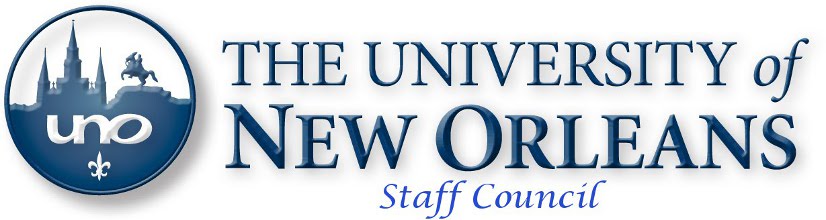 May 15, 2014Library 407, 10:00AM Call to OrderExecutive Committee ReportsPresident, Derek RodriguezThanked Staff Council for letting him serve for the last 2 yearsVice-President, Brian McDonaldMaster planning committee submitted a draft to Dr. KemkerDr. Kemker will finalize the plan and send forwardHopefully, will be sent to campus soonHR employee recognition committee will meet in JuneHope to have something to report at next meetingTreasurer, Amanda GreenNo change except interest of $125 added to Endowment expense accountPlan to move fundraising revenue from credit union to endowment this monthHR is working on leave pool policyAudience question -  will the policy follow the UL System where leave goes into a pool or will it be like some private companies that allow you to give leave to an individualAmanda said she does not have any details at this time.Recording Secretary, Carol LunnMinutes and supporting documents such as sign-in sheets are posted in SharePointNo one accepted the nomination for recording secretarySomeone please consider volunteering; everything is now in template format and on SharePoint; if the new person wants, they can merely use what is already available and I can teach you to use SharePointCorresponding Secretary, Charlann KableNo report – Charlann organized the votes for officersCommittee Reports Events Committee – no reportAwards Committee – BrianAward notice was sent to Sasha Johnson for the $500 staff scholarship award and $250 bookstore gift card; award notice was also sent to runner up for $250 bookstore gift cardAudience question – at the Service Recognition ceremony, people who were recognized for 25 years of service received the same pen as those who were recognized for 5 years of service. Can something more substantial be done for those who give long periods of service?Another member of the audience pointed out that a blue crystal is added to the pen for each 5 or 10 years of serviceMembership/Elections Committee  Bylaws Committee – no reportNew BusinessElection of OfficersBrain McDonald – PresidentAmanda Green – Vice PresidentVacant – Recording SecretaryKendy Martinez – Corresponding SecretaryDerek Rodriguez - TreasurerDr. Gregg Lassen attended the meetingThank you for the last year, UNO will close successfully this fiscal yearWill attend Staff Council meetings as often as possible; always available to answer questionsDr. Lassen spoke for a few moments about recruiting; 88% of UNO students are from Louisiana, but as the number of high school graduates decreases we need to recruit more people from outside the stateThis means the campus mind-set needs to shift from one of a commuter campus to one of a destination campus.Next Meeting – June 19, 2014 Adjournment